Дата __________________________         Фамилия ученика _____________________________________________________Тема: Разнообразие, размножение и развитие животных. Охрана растений и животных.1.	Как называется наука о животных?а) ботаника;б)	зоология;в)	астрономия.2.	Назови животное, которое относится к рыбам:а) б)                       в)                         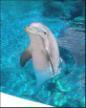 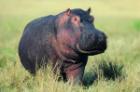 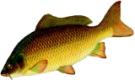 3.	Какие из указанных животных относятся к растительноядным?а)	коровы, бегемоты, жирафы;б)	волки, лисы, кабаны;в)	лоси, тюлени, киты.4.	Какая из цепей питания указана правильно?а)	сосна —> дятел --> жук-короед;б)	слизни —> капуста —> жаба;в)	рожь —> мышь —» змеи —> орлы.5.	Что будет, если в цепи питания «рожь -- мышь --лисы», если люди уничтожат лис?а)	станет больше мышей, уменьшится урожай ржи;б)	станет больше мышей, увеличится урожай ржи;в)	сначала станет больше мышей, а затем уменьшится урожай ржи, что повлечет за собой уменьшение количества мышей.6.	Какое слово пропущено: икринка - ... – взрослая рыба?а)   б)    в) 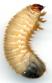 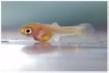 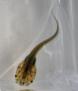 7.	Какое слово пропущено: яйцо - личинка - ……. - бабочка?а)       б)  в)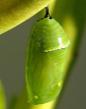 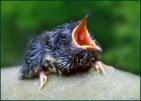 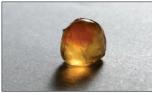 8.	Кузнечик - насекомое. Проходит ли он в своем развитии стадию куколки?а)	у всех насекомых бывают куколки;б)	у кузнечиков нет стадии куколки;в) из яйца у кузнечика вылупляется взрослое насекомое - большое и с крыльями.9. В какое время года охота и рыбная ловля бывают запрещены?а)  б)   в) 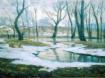 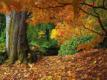 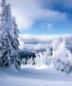 10. Где выращивают редкие растения, привезенные со всего мира?а)	в парках;б)	в скверах;в)	в ботанических садах.11. Некоторые виды животных уже спасены. Назови их.а)	белка, заяц, кабан;б)	бобр, соболь, куница;в)	лось, лиса, волк.12.	Каким животным помогут люди, если будут охранять в лесу ели и сосны?а)	клесту, белке, дятлу;б)	рябчику, лосю, зайцу;в)	рыси, медведю, ястребу.